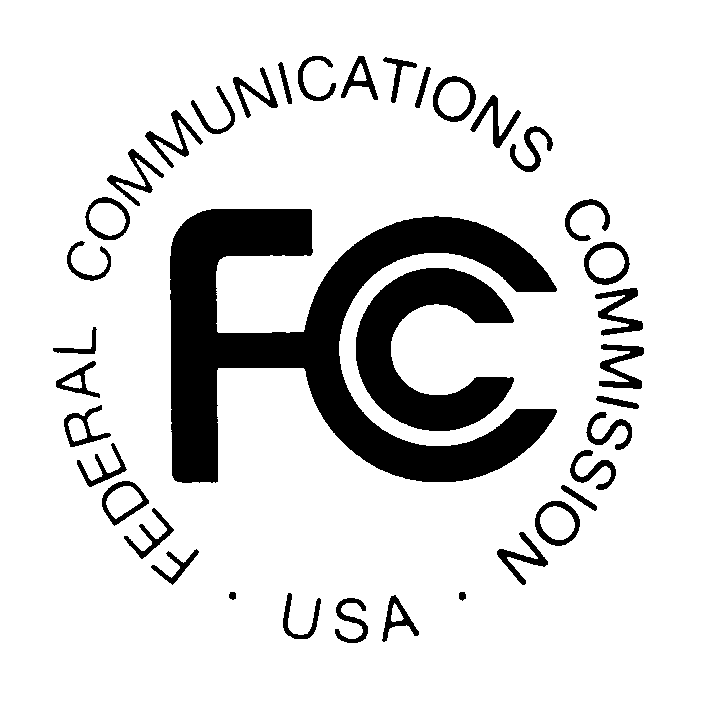 PUBLIC NOTICENews media information  202 / 418-0500TTY  202 / 418-2555Internet:  http://www.fcc.gov		Federal Communications Commission		445 12th St., S.W.		Washington, D.C. 20554				                                                                			DA 14-475April 8, 2014PUBLIC SAFETY AND HOMELAND SECURITY BUREAU ANNOUNCESREGION 21 (MICHIGAN) PUBLIC SAFETY REGIONAL PLANNING COMMITTEES TO HOLD 700 MHZ AND 800 MHZ NPSPAC MEETINGSPR Docket No. 90-221The Region 21(Michigan) Public Safety Regional Planning Committees (RPCs) will hold two consecutive planning meetings on Thursday, May 15, 2014.  Beginning at 10:00 a.m., the 800 MHz Michigan Public Safety Frequency Advisory Committee, also known as the Region 21 800 MHz Public Safety RPC, will convene at the State of Michigan Communications Administration Building, 4000 Collins Road, Lansing, Michigan.The agenda for the 800 MHz meeting includes:Call to orderIntroductionsApproval of AgendaApproval of March 20, 2014 Meeting MinutesApplications:Old applicationsNew applications800 MHz Subcommittee Reports Interoperable Communications Engineering/TechnicalOngoing Plan Revision Standing CommitteeOtherOld businessWebsiteCollection of meeting minutesBy-Laws revisionNew Member Welcome PacketOtherNew businessNext meeting date – to be announcedAdjournmentImmediately following the 800 MHz Public Safety RPC meeting, the 700 MHz Public Safety RPC will convene at the same location.The agenda for the 700 MHz meeting includes:Call to orderIntroductionsApproval of AgendaApproval of March 20, 2014 Meeting MinutesApplications:  Old applicationsNew applicationsSubcommittee ReportsStanding 700 MHz Plan UpdateOtherOld BusinessNew BusinessNext meeting date – to be announcedAdjournmentBoth Region 21 Public Safety RPC meetings are open to the public.  All eligible public safety providers in Region 21 may utilize these frequencies.  It is essential that eligible public safety agencies in all areas of government, including state, municipality, county, and Native American Tribal be represented in order to ensure that each agency’s future spectrum needs are considered in the allocation process.  Administrators who are not oriented in the communications field should delegate someone with this knowledge to attend, participate, and represent their agency’s needs.All interested parties wishing to participate in planning for the use of public safety spectrum in the 700 MHz and 800 MHz bands within Region 21 should plan to attend.  For further information, please contact:	Keith M. Bradshaw, CET	Chair, Region 21 700 MHz and 800 MHz RPCs	Macomb County Technical Services	21930 Dunham	Mount Clemens, Michigan 48043	(586) 469-6433	Keith.bradshaw@macombgov.org- FCC - 